Complete this form and upload it into the Plan of Study – Part I available in your Grad Rebel Gateway student portal. Once submitted, the form will route electronically for signatures. Upon approval by the Graduate College, a final copy of the form will be emailed to your Rebelmail account.Refer to the 2019-20 Graduate Catalog for degree requirements:https://catalog.unlv.edu/preview_program.php?catoid=30&poid=9064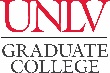 PLAN OF STUDY - Part IIMASTER OF EDUCATION – CURRICULUM & INSTRUCTIONLiteracy Education (K-12) Track - Regional Professional Development Program2019-20CatalogCOURSE REQUIREMENTSResearch Course - 3 CreditsComplete one of the following courses:  CIG 690, EPY 702, EPY 703Research Course - 3 CreditsComplete one of the following courses:  CIG 690, EPY 702, EPY 703Research Course - 3 CreditsComplete one of the following courses:  CIG 690, EPY 702, EPY 703Research Course - 3 CreditsComplete one of the following courses:  CIG 690, EPY 702, EPY 703Research Course - 3 CreditsComplete one of the following courses:  CIG 690, EPY 702, EPY 703Research Course - 3 CreditsComplete one of the following courses:  CIG 690, EPY 702, EPY 703Research Course - 3 CreditsComplete one of the following courses:  CIG 690, EPY 702, EPY 703Research Course - 3 CreditsComplete one of the following courses:  CIG 690, EPY 702, EPY 703COURSE(Prefix & #)CREDITSGRADE (if completed)TERM(Taken/anticipated)SUBSTITUTION/TRANSFER (if applicable)SUBSTITUTION/TRANSFER (if applicable)SUBSTITUTION/TRANSFER (if applicable)SUBSTITUTION/TRANSFER (if applicable)COURSE(Prefix & #)CREDITSGRADE (if completed)TERM(Taken/anticipated)COURSECREDITSGRADEINSTITUTIONFoundations Course - 3 CreditsComplete one of the following courses:  CIG 603, CIG 660, EPY 707, EPY 711, EPY 712 Foundations Course - 3 CreditsComplete one of the following courses:  CIG 603, CIG 660, EPY 707, EPY 711, EPY 712 Foundations Course - 3 CreditsComplete one of the following courses:  CIG 603, CIG 660, EPY 707, EPY 711, EPY 712 Foundations Course - 3 CreditsComplete one of the following courses:  CIG 603, CIG 660, EPY 707, EPY 711, EPY 712 Foundations Course - 3 CreditsComplete one of the following courses:  CIG 603, CIG 660, EPY 707, EPY 711, EPY 712 Foundations Course - 3 CreditsComplete one of the following courses:  CIG 603, CIG 660, EPY 707, EPY 711, EPY 712 Foundations Course - 3 CreditsComplete one of the following courses:  CIG 603, CIG 660, EPY 707, EPY 711, EPY 712 Foundations Course - 3 CreditsComplete one of the following courses:  CIG 603, CIG 660, EPY 707, EPY 711, EPY 712 COURSE(Prefix & #)CREDITSGRADE (if completed)TERM(Taken/anticipated)SUBSTITUTION/TRANSFER (if applicable)SUBSTITUTION/TRANSFER (if applicable)SUBSTITUTION/TRANSFER (if applicable)SUBSTITUTION/TRANSFER (if applicable)COURSE(Prefix & #)CREDITSGRADE (if completed)TERM(Taken/anticipated)COURSECurriculum and Instruction Course - 3 CreditsComplete one of the following courses:  CIE 681, CIE 683, CIE 685, CIG 602, CIS 682, CIS 684Curriculum and Instruction Course - 3 CreditsComplete one of the following courses:  CIE 681, CIE 683, CIE 685, CIG 602, CIS 682, CIS 684Curriculum and Instruction Course - 3 CreditsComplete one of the following courses:  CIE 681, CIE 683, CIE 685, CIG 602, CIS 682, CIS 684Curriculum and Instruction Course - 3 CreditsComplete one of the following courses:  CIE 681, CIE 683, CIE 685, CIG 602, CIS 682, CIS 684Curriculum and Instruction Course - 3 CreditsComplete one of the following courses:  CIE 681, CIE 683, CIE 685, CIG 602, CIS 682, CIS 684Curriculum and Instruction Course - 3 CreditsComplete one of the following courses:  CIE 681, CIE 683, CIE 685, CIG 602, CIS 682, CIS 684Curriculum and Instruction Course - 3 CreditsComplete one of the following courses:  CIE 681, CIE 683, CIE 685, CIG 602, CIS 682, CIS 684Curriculum and Instruction Course - 3 CreditsComplete one of the following courses:  CIE 681, CIE 683, CIE 685, CIG 602, CIS 682, CIS 684COURSE(Prefix & #)CREDITSGRADE (if completed)TERM(Taken/anticipated)SUBSTITUTION/TRANSFER (if applicable)SUBSTITUTION/TRANSFER (if applicable)SUBSTITUTION/TRANSFER (if applicable)SUBSTITUTION/TRANSFER (if applicable)COURSE(Prefix & #)CREDITSGRADE (if completed)TERM(Taken/anticipated)COURSELiteracy Courses - 15 CreditsLiteracy Courses - 15 CreditsLiteracy Courses - 15 CreditsLiteracy Courses - 15 CreditsLiteracy Courses - 15 CreditsLiteracy Courses - 15 CreditsLiteracy Courses - 15 CreditsLiteracy Courses - 15 CreditsCOURSE(Prefix & #)CREDITSGRADE (if completed)TERM(Taken/anticipated)SUBSTITUTION/TRANSFER (if applicable)SUBSTITUTION/TRANSFER (if applicable)SUBSTITUTION/TRANSFER (if applicable)SUBSTITUTION/TRANSFER (if applicable)COURSE(Prefix & #)CREDITSGRADE (if completed)TERM(Taken/anticipated)COURSECILR 601CILR 607CILR 610CILR 621CILR 622Content Course - 3 CreditsComplete one of the following courses:  CIL 604 or CIL 680Content Course - 3 CreditsComplete one of the following courses:  CIL 604 or CIL 680Content Course - 3 CreditsComplete one of the following courses:  CIL 604 or CIL 680Content Course - 3 CreditsComplete one of the following courses:  CIL 604 or CIL 680Content Course - 3 CreditsComplete one of the following courses:  CIL 604 or CIL 680Content Course - 3 CreditsComplete one of the following courses:  CIL 604 or CIL 680Content Course - 3 CreditsComplete one of the following courses:  CIL 604 or CIL 680Content Course - 3 CreditsComplete one of the following courses:  CIL 604 or CIL 680COURSE(Prefix & #)CREDITSGRADE (if completed)TERM(Taken/anticipated)SUBSTITUTION/TRANSFER (if applicable)SUBSTITUTION/TRANSFER (if applicable)SUBSTITUTION/TRANSFER (if applicable)SUBSTITUTION/TRANSFER (if applicable)COURSE(Prefix & #)CREDITSGRADE (if completed)TERM(Taken/anticipated)COURSEElective Courses - 6 CreditsComplete six credits from the following list of courses in the Catalog, or other advisor-approved CIL 600-level courses:Elective Courses - 6 CreditsComplete six credits from the following list of courses in the Catalog, or other advisor-approved CIL 600-level courses:Elective Courses - 6 CreditsComplete six credits from the following list of courses in the Catalog, or other advisor-approved CIL 600-level courses:Elective Courses - 6 CreditsComplete six credits from the following list of courses in the Catalog, or other advisor-approved CIL 600-level courses:Elective Courses - 6 CreditsComplete six credits from the following list of courses in the Catalog, or other advisor-approved CIL 600-level courses:Elective Courses - 6 CreditsComplete six credits from the following list of courses in the Catalog, or other advisor-approved CIL 600-level courses:Elective Courses - 6 CreditsComplete six credits from the following list of courses in the Catalog, or other advisor-approved CIL 600-level courses:Elective Courses - 6 CreditsComplete six credits from the following list of courses in the Catalog, or other advisor-approved CIL 600-level courses:COURSE(Prefix & #)CREDITSGRADE (if completed)TERM(Taken/anticipated)SUBSTITUTION/TRANSFER (if applicable)SUBSTITUTION/TRANSFER (if applicable)SUBSTITUTION/TRANSFER (if applicable)SUBSTITUTION/TRANSFER (if applicable)COURSE(Prefix & #)CREDITSGRADE (if completed)TERM(Taken/anticipated)COURSECulminating Courses - 4 CreditsCulminating Courses - 4 CreditsCulminating Courses - 4 CreditsCulminating Courses - 4 CreditsCulminating Courses - 4 CreditsCulminating Courses - 4 CreditsCulminating Courses - 4 CreditsCulminating Courses - 4 CreditsCOURSE(Prefix & #)CREDITSGRADE (if completed)TERM(Taken/anticipated)SUBSTITUTION/TRANSFER (if applicable)SUBSTITUTION/TRANSFER (if applicable)SUBSTITUTION/TRANSFER (if applicable)SUBSTITUTION/TRANSFER (if applicable)COURSE(Prefix & #)CREDITSGRADE (if completed)TERM(Taken/anticipated)COURSECIL 699CIG 697TOTAL CREDITS* Minimum credits required for graduation = 37GRADUATION POLICIESA minimum of 50 percent of the degree program must be 700-level courses excluding thesis, dissertation, or professional/scholarly paper. Individual departments may require more than the Graduate College minimum.Courses used to fulfill requirements for one degree may not be used toward another degree. A candidate for an advanced degree or graduate certificate must have a minimum Graduate Program Grade Point Average of 3.00 to be eligible to graduate or receive the certificate.Refer to the Graduate Catalog for all Academic, Transfer Credit, and program-related policies and requirements.